Об утверждении административных регламентов предоставления муниципальных услуг в области строительства и архитектурыВ соответствии с Градостроительным кодексом Российской Федерации, Федеральным законом от 29.12.2004 № 191-ФЗ «О введении в действие Градостроительного кодекса Российской Федерации», Земельным кодексом Российской Федерации, Федеральным законом от 25.10.2001 г. №137-ФЗ «О введении в действие Земельного кодекса Российской Федерации»  Федеральным законом от 29.12.2003 г. № 131-ФЗ «Об общих принципах местного самоуправления в Российской Федерации», Уставом Грязинского муниципального района постановляет:Утвердить Административный регламент по исполнению муниципальной услуги «Выдача разрешения на строительство, реконструкцию объектов капитального строительств» (Приложение №1)Утвердить Административный регламент по исполнению муниципальной услуги «Выдача разрешения на ввод объектов капитального строительств в эксплуатацию» (Приложение №2) Утвердить Административный регламент по исполнению муниципальной услуги «Выдача градостроительных планов земельных участков» (Приложение №3)  Начальнику отдела архитектуры и градостроительства (Панову И. Б.) разместить настоящее постановление на официальном сайте администрации Грязинского муниципального района. Контроль за выполнением настоящего постановления возложить на заместителя главы администрации Грязинского муниципального района Шестопалова В. И.  Настоящее постановление вступает в силу со дня его официального опубликования.  Глава администрации Грязинского муниципального района                                                                           В.Т.РОЩУПКИНПанов И.Б.20485Управляющий делами                                                                                                          В.Д.Терехин       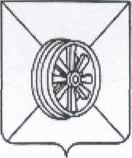 ПОСТАНОВЛЕНИЕ  АДМИНИСТРАЦИИ ГРЯЗИНСКОГО МУНИЦИПАЛЬНОГО РАЙОНАЛИПЕЦКОЙ ОБЛАСТИПОСТАНОВЛЕНИЕ  АДМИНИСТРАЦИИ ГРЯЗИНСКОГО МУНИЦИПАЛЬНОГО РАЙОНАЛИПЕЦКОЙ ОБЛАСТИПОСТАНОВЛЕНИЕ  АДМИНИСТРАЦИИ ГРЯЗИНСКОГО МУНИЦИПАЛЬНОГО РАЙОНАЛИПЕЦКОЙ ОБЛАСТИПОСТАНОВЛЕНИЕ  АДМИНИСТРАЦИИ ГРЯЗИНСКОГО МУНИЦИПАЛЬНОГО РАЙОНАЛИПЕЦКОЙ ОБЛАСТИ30.07.2014 г    г. Грязи№2214Вносит:Отдел архитектуры и градостроительства Грязинского муниципального района                               	             И. Б. Панов                               	             И. Б. ПановСогласовано:Зам. главы администрации района                      Начальник аналитико-правового отдела Согласовано:Зам. главы администрации района                      Начальник аналитико-правового отдела                             В. И. Шестопалов                    Ю. В. Хвощина